Agency overviewThe Department of Regional NSW was formed in 2020 as a central agency for regional issues. The Department is responsible for building resilient regional economies and communities, strengthening primary industries, managing the use of regional land, overseeing the state’s mineral and mining resources and ensuring government investment in regional NSW is fair and delivers positive outcomes for local communities and businesses.Public Works (PW) is part of the Department of Regional NSW and supports local and state government agencies to deliver critical infrastructure initiatives by providing expert advisory, planning, design, delivery and support services. Our work is in the hospitals, dams, water treatment plants and high schools – the real foundations of prosperous communities. Every day we help shape the ambitious projects that bring progress to more people in NSW. From forging a more sustainable relationship with the land around us, to engineering the big ideas of the future. In every challenge we see the chance to build stronger and more connected communities.Primary purpose of the role The Senior Strategic Relationship Manager works closely with assigned key accounts and clients (typically State Agencies) across NSW to gain an in depth understanding of their individual needs and engage specialists to provide a broad range of solutions. The role works alongside the PW leadership team to ensure that client managers and project managers comply with the business’ account management model.Key accountabilities Develop and manage engagement plans for a number of diverse key client accounts ensuring requirements are kept up to date Establish and maintain an effective network of key internal stakeholder and external client contacts across key accounts (NSW State Government’s largest infrastructure divisions) to ensure proactive expansion of PW service lines across NSWDrive communication with technical and project delivery staff to stay informed of client / project progress, ensuring a seamless client experience Embed consistent information capture processes in partnership with the broader team to ensure a seamless customer experience and sharing of intel across PWLead the development of strategies to positively enhance PW’s public profile through initiatives such as Thought Leadership communicationsDeliver clear centralised visibility of overall key customers’ activities and new business opportunities across geographically dispersed PW offices and business units (17 offices, 10 business units – all potentially delivering projects for the same client)Key challenges Provide transparency and coordination of overall PW activities across key accounts ensuring consistent and high quality client engagement and service delivery is achieved across a geographically dispersed delivery team.Embed a systematic approach to managing and growing the key accounts to maximise mutual value and achieve mutually beneficial goals, via both sales opportunities and relationship management activitiesDemonstrate a thorough understanding of the Client’s strategy and their most complex short and long term challenges to identify major opportunities for PW to add value Key relationships Role dimensions  Decision making This position exercises significant autonomy and makes decisions in terms of delegated authority relating to the day-to-day operations of the account management function. The role will have regular dealings with Senior Leadership roles such as Directors, Executive Directors and likely Deputy Secretaries internally and at client agencies, and will need to make decisions and be proactive without day to day management guidance. Direct line This position reports to the Director Business Operations. Direct reports Nil. Key knowledge and experienceDemonstrated performance in relationship management roles in commercial environments, preferably in the construction and engineering sector.  Essential requirements                   Tertiary qualifications and/or equivalent relevant working experience in relationship management and Project Management, engineering, architecture, building or construction. Highly developed negotiation and relationship management skills 	Highly developed presentation, pitch design and solution mapping skills Familiarity with strict sales disciplines such as pipeline management, call reports and sales plansCurrent NSW Driver’s Licence. Capabilities for the roleThe NSW public sector capability framework describes the capabilities (knowledge, skills and abilities) needed to perform a role. There are four main groups of capabilities: personal attributes, relationships, results and business enablers, with a fifth people management group of capabilities for roles with managerial responsibilities. These groups, combined with capabilities drawn from occupation-specific capability sets where relevant, work together to provide an understanding of the capabilities needed for the role.The capabilities are separated into focus capabilities and complementary capabilities. Focus capabilitiesFocus capabilities are the capabilities considered the most important for effective performance of the role. These capabilities will be assessed at recruitment. The focus capabilities for this role are shown below with a brief explanation of what each capability covers and the indicators describing the types of behaviours expected at each level.Complementary capabilitiesComplementary capabilities are also identified from the Capability Framework and relevant occupation-specific capability sets. They are important to identifying performance required for the role and development opportunities. Note: capabilities listed as ‘not essential’ for this role are not relevant for recruitment purposes however may be relevant for future career development.AgencyDepartment of Regional NSWDivision/Branch/UnitCommercial and Corporate Services, Public Works AdvisoryLocationAgnostic or State of NSWClassification/Grade/BandClerk Grade 11/12ANZSCO Code511112PCAT Code1132292Date of ApprovalApril 2022Agency Websitensw.gov.au\regionalnswWho Why Internal Director Business Operations Escalate issues, keep informed, advise and receive instructions. Inspire and motivate team, provide direction and manage performance. Actively participate in business activities as a member of the senior management team.Directors and Client Managers (Project Managers and Engineers)Ensure strong client relationships are forged and maintained between PW and assigned key accounts, at all business-critical levels, to identify opportunities for PW’s services and communicate value propositions with the purpose of generating work and valueCommunicate with technical and project delivery staff to stay updated with client progress, ensuring a seamless client experience and to optimise new business opportunitiesEmbed consistent information capture processes in partnership with the broader team to ensure a seamless customer experience and sharing of intel across PWManager, Account Management and Senior Client Growth ManagersWork together to:collect, summarise and record client information and engagement outputs, understand and translate client needs to determine next best actionsresearch client accounts to formulate key account health checks, client personas and account action plansmaintain and update key client contactsensure internal and external key account meetings are scheduled and attended by necessary client managers and DirectorsExternal Customers/ Stakeholders Develop and maintain effective working relationships and open channels of communication Manage the flow of information, seek clarification and provide advice and responses to ensure prompt resolution of issues FOCUS CAPABILITIESFOCUS CAPABILITIESFOCUS CAPABILITIESFOCUS CAPABILITIESFOCUS CAPABILITIESCapability group/setsCapability nameBehavioural indicatorsLevel 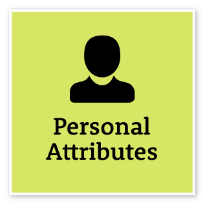 Manage SelfShow drive and motivation, an ability to self-reflect and a commitment to learningManage SelfShow drive and motivation, an ability to self-reflect and a commitment to learningAct as a professional role model for colleagues, set high personal goals and take pride in their achievementActively seek, reflect and act on feedback on own performanceTranslate negative feedback into an opportunity to improveTake the initiative and act in a decisive wayDemonstrate a strong interest in new knowledge and emerging practices relevant to the organisationAdvanced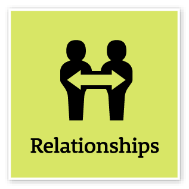 Communicate EffectivelyCommunicate clearly, actively listen to others, and respond with understanding and respectCommunicate EffectivelyCommunicate clearly, actively listen to others, and respond with understanding and respectPromote a customer-focused culture in the organisation and consider new ways of working to improve customer experienceEnsure systems are in place to capture customer service insights to improve servicesInitiate and develop partnerships with customers to define and evaluate service performance outcomesPromote and manage alliances within the organisation and across the public, private and community sectorsLiaise with senior stakeholders on key issues and provide expert and influential adviceIdentify and incorporate the interests and needs of customers in business process design and encourage new ideas and innovative approachesEnsure that the organisation’s systems, processes, policies and programs respond to customer needs AdvancedCommitment to Customer ServiceProvide customer-focused services in line with public sector and organisational objectivesCommitment to Customer ServiceProvide customer-focused services in line with public sector and organisational objectivesPromote a customer-focused culture in the organisation and consider new ways of working to improve customer experienceEnsure systems are in place to capture customer service insights to improve servicesInitiate and develop partnerships with customersto define and evaluate service performance outcomesPromote and manage alliances within the organisation and across the public, private and community sectorsLiaise with senior stakeholders on key issues and provide expert and influential adviceIdentify and incorporate the interests and needs of customers in business process design and encourage new ideas and innovative approachesEnsure that the organisation’s systems, processes, policies and programs respond to customer needsAdvancedInfluence and NegotiateGain consensus and commitment from others, and resolve issues and conflictsInfluence and NegotiateGain consensus and commitment from others, and resolve issues and conflictsNegotiate from an informed and credible positionLead and facilitate productive discussions with staff and stakeholdersEncourage others to talk, share and debate ideas to achieve a consensusRecognise diverse perspectives and the need for compromise in negotiating mutually agreed outcomesInfluence others with a fair and considered approach and sound argumentsShow sensitivity and understanding in resolving conflicts and differencesManage challenging relationships with internal and external stakeholdersAnticipate and minimise conflictAdept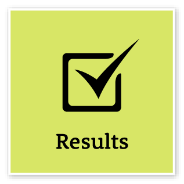 Deliver ResultsAchieve results through the efficient use of resources and a commitment to quality outcomesDeliver ResultsAchieve results through the efficient use of resources and a commitment to quality outcomesSeek and apply the expertise of key individuals to achieve organisational outcomesDrive a culture of achievement and acknowledge input from othersDetermine how outcomes will be measured and guide others on evaluation methodsInvestigate and create opportunities to enhance the achievement of organisational objectivesMake sure others understand that on-time and on-budget results are required and how overall success is definedControl business unit output to ensure government outcomes are achieved within budgetsProgress organisational priorities and ensure that resources are acquired and used effectivelyAdvanced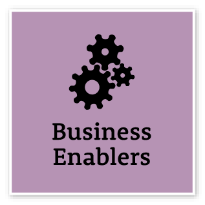 Procurement and Contract ManagementUnderstand and apply procurement processes to ensure effective purchasing and contract performanceProcurement and Contract ManagementUnderstand and apply procurement processes to ensure effective purchasing and contract performanceEnsure that employees and contractors apply government and organisational procurement and contract management policiesMonitor procurement and contract management risks and ensure that this informs contract development, management and procurement decisionsPromote effective risk management in procurementImplement effective governance arrangements to monitor provider, supplier and contractor performance against contracted deliverables and outcomesRepresent the organisation in resolving complex or sensitive disputes with providers, suppliers and contractorsAdvanced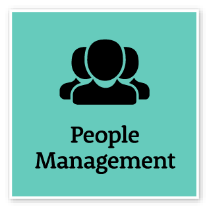 Manage Reform and ChangeSupport, promote and champion change, and assist others to engage with changeManage Reform and ChangeSupport, promote and champion change, and assist others to engage with changeClarify the purpose and benefits of continuous improvement for staff and provide coaching and leadership in times of uncertaintyAssist others to address emerging challenges and risks and generate support for change initiativesTranslate change initiatives into practical strategies and explain these to staff, and their role in implementing themImplement structured change management processes to identify and develop responses to cultural barriersAdvancedCOMPLEMENTARY CAPABILITIESCOMPLEMENTARY CAPABILITIESCOMPLEMENTARY CAPABILITIESCOMPLEMENTARY CAPABILITIESCOMPLEMENTARY CAPABILITIESCapability group/setsCapability nameDescriptionLevel Display Resilience and CourageDisplay Resilience and CourageBe open and honest, prepared to express your views, and willing to accept and commit to changeAdeptAct with IntegrityAct with IntegrityBe ethical and professional, and uphold and promote the public sector valuesIntermediateValue Diversity and InclusionValue Diversity and InclusionDemonstrate inclusive behaviour and show respect for diverse backgrounds, experiences and perspectivesIntermediateWork CollaborativelyWork CollaborativelyCollaborate with others and value their contributionAdvancedPlan and PrioritisePlan and PrioritisePlan to achieve priority outcomes and respond flexibly to changing circumstancesAdeptThink and Solve ProblemsThink and Solve ProblemsThink, analyse and consider the broader context to develop practical solutionsIntermediateDemonstrate AccountabilityDemonstrate AccountabilityBe proactive and responsible for own actions, and adhere to legislation, policy and guidelinesAdeptFinanceFinanceUnderstand and apply financial processes to achieve value for money and minimise financial riskAdeptTechnologyTechnologyUnderstand and use available technologies to maximise efficiencies and effectivenessAdeptProject ManagementProject ManagementUnderstand and apply effective project planning, coordination and control methodsAdeptInspire Direction and PurposeInspire Direction and PurposeCommunicate goals, priorities and vision, and recognise achievementsIntermediateOptimise Business OutcomesOptimise Business OutcomesManage people and resources effectively to achieve public valueIntermediateManage and Develop PeopleManage and Develop PeopleEngage and motivate staff, and develop capability and potential in othersAdept